Dostępność architektonicznaŻłobek nr 7, ul. Br. Wieniawskich 10 20-844 Lublin tel. +48 81 741-58-69Do budynku jest jedno wejście.Budynek posiada szerokie wejście.Drzwi wejściowe znajdują się po pokonaniu dwóch schodków. Udogodnieniem jest podjazd dla wózków.Nad wejściem nie ma głośników systemu naprowadzającego dźwiękowo osoby niewidome i słabowidzące. Wejście nie jest  zabezpieczone bramkami. W budynku nie ma windy.W budynku nie ma toalety dla potrzeb osób niepełnosprawnych.Żłobek nie posiada parkingu. Miejsca dla osób niepełnosprawnych są wyznaczone na osiedlowym parkingu.W budynku nie ma oznaczeń w alfabecie brajla ani oznaczeń kontrastowych lub w druku powiększonym dla osób niewidomych i słabowidzących. Brak możliwość skorzystania z usług tłumacza migowego.Do budynku i wszystkich jego pomieszczeń można wejść z psem asystującym i psem przewodnikiem.Aplikacje mobilneMiejski Zespół Żłobków nie posiada aplikacji mobilnej.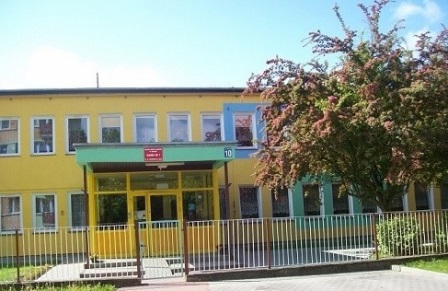 